Автор: Карасёва Наталья Михайловна, учитель русского языка и литературы МБОУ «Средняя общеобразовательная школа №19 с углублённым изучением отдельных предметов», г. Черногорск, Республика Хакасия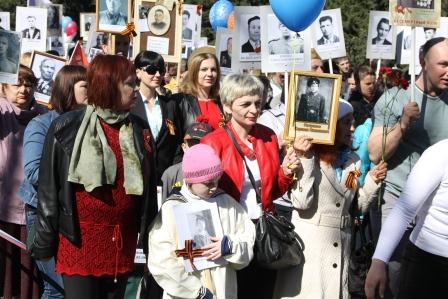 Разговор с Героем: Петр Акимович, спасибо за жизнь!Я счастливый человек.... Да... Пожалуй, могу так сказать, потому что... Стоп. Теперь все по порядку! Майские праздники не предвещали ничего необычного... Но, как говорится, жизнь -непредсказуемая штука! Живу в Черногорске, работаю в школе, учу детей великому русскому языку и литературе! Знаю историю своего города, который люблю! Особенно дорог он мне, в преддверии праздников: украшен стягами, чист и аккуратен, мой маленький добрый город у чёрной горы! Немало рассказываю детям о боевой Славе черногорцев! Но памятен лично для меня канун праздника 9 мая тем, что набирая номер телефона в Украине, г. Запорожье, который мне передали, я услышу на том конце провода: " Я вас слышу! На проводе мой Черногорской. Да это Петр Акимович Рубанов"! В голове проносится с детства знакомая информация: это он - один, оставшийся в живых, из 32 героев Советского Союза, которых взрастила наша республика.                                  2016 год... Непростая судьба простого человека....Еще юношей он мечтал стать летчиком. В Черногорском аэроклубе он впервые познал радость взлета в мирное синее небо. Здесь же он работал летчиком-инструктором.Началась война, и Петр Акимович сел за штурвал боевого самолета, свершил сотни успешных вылетов. Эскадрилья штурмовиков под командованием П.А. Рубанова громила врага на Карельском и Втором Белорусском фронтах.  -Петр Акимович,  это школа 19 вас беспокоит. Спасибо, вам за мирное небо над головой! Спасибо, за жизнь!     -Как я рад, что вы позвонили! Я вашу школу помню! Как ваши дела? Как Черногорск?"  В дружеской беседе мы забываем о времени, которое предательски бежит, и расстоянии, которое отделяет нас... В 19 школе я училась с первого класса, говорю я Петру Акимовичу, и помню, как на торжественной линейке вас принимали в почётные пионеры.... ( В 1983 г. он приезжал в наш город на 75-летний юбилей Черногорского рудника.). А  его Имя было присвоено пионерской дружине моей школы. Для меня эта большая гордость.  Он смеётся, говорит, что помнит, как открывали самую большую школу.  Вспоминаю, как совсем недавно, рассказывала своему 6Б классу об этом человеке: "В 1941 г. был призван в ряды Советской Армии Черногорским. На Карельском фронте сел за штурвал боевого самолета в феврале 1942 г.     В боях с германским фашизмом П.А. Рубанов проявил себя одним из стойких и самоотверженных защитников нашей Родины.  За время пребывания на фронтах Отечественной войны капитан Рубанов произвел 114 боевых успешных вылетов на бомбардировку и штурмовку живой силы и техники противника (34 вылета на И-153, 80 вылетов на ИЛ-2). В боях с германским фашизмом П.А. Рубанов лично уничтожил 63 автомашины и 107 повозок с грузом и военным имуществом, 19 прицепов, 26 жилых и служебных зданий, 14 орудий полевой артиллерии, 12 орудий ЗА, 3 орудия МЗА, 15 зенитных пулеметов и 25 минометов, 85 вагонов, 4 паровоза, 2 баржи с живой силой, 1 катер, 7 самолетов на земле и 2 в воздушных боях, 9 танков, 2 бронемашины, 2 транспортера и 1 самоходную пушку, 2 радиостанции, 21 склад с боеприпасами, горючим и продовольствием, взорвано 23 дзота, подавил огонь 6 батарей и 4 минометных батарей, создал 3 очага пожара в расположении живой силы и техники противника, убил 670 солдат и офицеров противника и 38 лошадей. За время войны капитан Рубанов 52 раза водил группу штурмовиков в бой, где все задания командования выполнял образцово. Отлично изучив материальную часть самолетов ИЛ-2, Рубанов большую помощь оказал командованию в переучивании молодого летного состава. Сам лично вел 6 молодых летчиков без единого происшествия. За боевые заслуги он награжден орденом Александра Невского,  двумя орденами Красного Знамени, Отечественной войны I и II степени, Красной Звезды и 5-ю медалями. За умелое руководство подразделениями, образцовое выполнение заданий командования на фронте и проявленные при этом стойкость и отвагу Президиум Верховного Совета СССР Указом от 18.08.1945 г. удостоил командира эскадрильи капитана П.А.Рубанова высокого звания Героя Советского Союза."           -Петр Акимович, мы помним вас! Спасибо, наш дорогой человек!"  Петр Акимович говорит дочери, чтобы на громкую связь телефон поставила, потому что дети начали читать стихи и поздравлять нашего земляка с праздником Победы!  Звучали стихи собственного сочинения, добрые слова....слезы в глазах  и  ком в голе.....-Спасибо, мои хорошие, спасибо, что не забываете!" Это вам, спасибо, дорогой вы наш человек! Спасибо! За все! " В трубке телефонной - гудки! Тихо тикают часы на стене! Бег времени неумолим! Сегодня Петру Акимовичу 96 лет! Но какая уверенность в голосе, оптимизм! Несмотря ни на что!!!! На Родине в Черногорске подвиг земляка по-прежнему чтят. Он почетный гражданин моего города Черногорска, его именем названа улица, школа 7 носит имя героя!    Я вспоминаю 80- е, когда была в Запорожье, в международном пионерском лагере, и на Аллее славы нас приветствовали ветераны, среди которых был Пётр Акимович! Так долго веточка, сорванная с дуба, посаженного ветераном, хранилась в школьном музее....  Кто бы мог подумать, что судьба вновь подарит встречу!!!!!" Желаем Вам, Пётр Акимович, Сибирского здоровья и Кавказского долголетия! храни Вас, Господь".                       P.S.  9 мая 2016 года. Ураааа! Победа! Только что пришли с Парада! Что ж пора набирать заветный номер....  -Алло, вас беспокоит Черногорск, школа 19, а Петра Акимовича можно услышать?  - Конечно, - весело отвечает дочь героя,- Папа, Черногорск на проводе! -С праздником Великой Победы, дорогой Пётр Акимович! Спасибо, родной за все!!! Храни вас, Господь!" он торопливо - весело начинает рассказывать о поздравлениях! Спрашивать о том, как наши дела. Я тоже рассказываю о Бессмертном полке, о Параде, о том, что тополя уже зеленые, а снег сегодня пробрасывает, хотя и на улице Май! И то, что чай и торт сегодня обязательно будут!!!!!"                                  Он смеется: " А у нас акация зацвела....."                                г .Черногорск- г.Запорожье,2016год